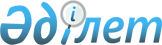 О внесении изменений в решение маслихата города Астаны от 6 декабря 2012 года № 88/11-V "О бюджете города Астаны на 2013-2015 годы"
					
			Утративший силу
			
			
		
					Решение маслихата города Астаны от 26 сентября 2013 года № 183/24-V. Зарегистрировано Департаментом юстиции города Астаны 12 октября 2013 года № 788. Утратило силу решением маслихата города Астаны от 28 мая 2014 года № 240/34-V      Сноска. Утратило силу решением маслихата города Астаны от 28.05.2014 № 240/34-V.      В соответствии с пунктом 4 статьи 106 Бюджетного кодекса Республики Казахстан и со статьей 6 Закона Республики Казахстан «О местном государственном управлении и самоуправлении в Республике Казахстан», маслихат города Астаны РЕШИЛ:



      1. Внести в решение маслихата города Астаны от 6 декабря 2012 года № 88/11- V «О бюджете города Астаны на 2013-2015 годы» (зарегистрировано в Реестре государственной регистрации нормативных правовых актов от 10 января 2013 года за № 761, опубликовано в газетах «Астана акшамы» от 15 января 2013 года № 5, «Вечерняя Астана» от 15 января 2013 года № 6) следующие изменения: 



      в пункте 1:



      в подпункте 1) цифры «278 409 110» заменить цифрами «291 552 409»;



      цифры «107 480 038» заменить цифрами «115 420 448»;



      цифры «635 412» заменить цифрами «5 838 301»;



      в подпункте 2) цифры «285 569 166,5» заменить цифрами «297 501 550,5»;



      в подпункте 4) цифры «2 751 371» заменить цифрами «3 962 286», в том числе:



      приобретение финансовых активов цифры «2 751 371» заменить цифрами «3 962 286»;



      в пункте 6 цифры «847 283» заменить цифрами «997 283».



      Приложения 1, 4, 6, 9, 12 к указанному решению изложить в новой редакции согласно приложениям 1, 2, 3, 4, 5 к настоящему решению.



      2. Настоящее решение вводится в действие с 1 января 2013 года.      Председатель сессии 

      маслихата города Астаны                    С. Хамхоев       Секретарь маслихата

      города Астаны                              С. Есилов      СОГЛАСОВАНО

      Руководитель 

      ГУ «Управление экономики и

      бюджетного планирования

      города Астаны» (УЭиБП)                     Ж. Нурпиисов

Приложение 1            

к решению маслихата города Астаны 

от 26 сентября 2013 года № 183/24-VПриложение 1            

к решению маслихата города Астаны

от 6 декабря 2012 года № 88/11- V                            Бюджет города Астаны на 2013 год      Секретарь маслихата

      города Астаны                              С. Есилов

Приложение 2            

к решению маслихата города Астаны 

от 26 сентября 2013 года № 183/24-VПриложение 4            

к решению маслихата города Астаны

от 6 декабря 2012 года № 88/11- V               Перечень бюджетных программ развития бюджета

                   города Астаны на 2013 год с разделением

            на бюджетные программы, направленные на реализацию

               бюджетных инвестиционных проектов (программ)

                  и формирование или увеличение уставного

                           капитала юридических лиц      Секретарь маслихата

      города Астаны                              С. Есилов

Приложение 3            

к решению маслихата города Астаны 

от 26 сентября 2013 года № 183/24-VПриложение 6            

к решению маслихата города Астаны

от 6 декабря 2012 года № 88/11- V                    Перечень бюджетных программ района

                     "Алматы" города Астаны на 2013 год      Секретарь

      маслихата города Астаны                    С. Есилов

Приложение 4            

к решению маслихата города Астаны 

от 26 сентября 2013 года № 183/24-VПриложение 9            

к решению маслихата города Астаны

от 6 декабря 2012 года № 88/11- V                      Перечень бюджетных программ района

                      "Есиль" города Астаны на 2013 год      Секретарь маслихата

      города Астаны                              С. Есилов

Приложение 5            

к решению маслихата города Астаны 

от 26 сентября 2013 года № 183/24-VПриложение 12            

к решению маслихата города Астаны

от 6 декабря 2012 года № 88/11- V                        Перечень бюджетных программ района

                       "Сарыарка" города Астаны на 2013 год      Секретарь маслихата

      города Астаны                              С. Есилов
					© 2012. РГП на ПХВ «Институт законодательства и правовой информации Республики Казахстан» Министерства юстиции Республики Казахстан
				КатегорияКатегорияКатегорияКатегорияСумма тыс.тенгеКлассКлассКлассСумма тыс.тенгеПодклассПодклассСумма тыс.тенгеНаименованиеСумма тыс.тенгеI. Доходы291 552 4091Налоговые поступления115 420 44801Подоходный налог51 433 6092Индивидуальный подоходный налог51 433 60903Социальный налог42 669 8391Социальный налог42 669 83904Налоги на собственность15 878 1881Налоги на имущество11 495 1793Земельный налог1 163 4644Налог на транспортные средства3 219 54505Внутренние налоги на товары, работы и услуги3 715 1332Акцизы189 6483Поступления за использование природных и других ресурсов2 136 6224Сборы за ведение предпринимательской и профессиональной деятельности1 105 7825Налог на игорный бизнес283 08108Обязательные платежи, взимаемые за совершение юридически значимых действий и (или) выдачу документов уполномоченными на то государственными органами или должностными лицами1 723 6791Государственная пошлина1 723 6792Неналоговые поступления5 838 30101Доходы от государственной собственности599 8241Поступления части чистого дохода государственных предприятий 278 3013Дивиденды на государственные пакеты акций, находящиеся в государственной собственности47 3325Доходы от аренды имущества, находящегося в государственной собственности 236 0996Вознаграждения за размещение бюджетных средств на банковских счетах8 8127Вознаграждения по кредитам, выданным из государственного бюджета29 28004Штрафы, пеня, санкции, взыскания, налагаемые государственными учреждениями, финансируемыми из государственного бюджета, а также содержащимися и финансируемыми из бюджета (сметы расходов) Национального Банка Республики Казахстан 1 278 7661Штрафы, пеня, санкции, взыскания, налагаемые государственными учреждениями, финансируемыми из государственного бюджета, а также содержащимися и финансируемыми из бюджета (сметы расходов) Национального Банка Республики Казахстан за исключением поступлений от организаций нефтяного сектора1 278 76606Прочие неналоговые поступления3 959 7111Прочие неналоговые поступления3 959 7113Поступления от продажи основного капитала13 250 39701Продажа государственного имущества, закрепленного за государственными учреждениями9 685 2241Продажа государственного имущества, закрепленного за государственными учреждениями9 685 22403Продажа земли и нематериальных активов3 565 1731Продажа земли 2 765 7732Продажа нематериальных активов799 4004Поступления трансфертов157 043 26302Трансферты из вышестоящих органов государственного управления157 043 2631Трансферты из республиканского бюджета157 043 263Функциональная группаФункциональная группаФункциональная группаФункциональная группаСумма 

тыс. тенге Администратор бюджетных программАдминистратор бюджетных программАдминистратор бюджетных программСумма 

тыс. тенге ПрограммаПрограммаСумма 

тыс. тенге НаименованиеСумма 

тыс. тенге II. ЗАТРАТЫ 297 501 550,5 01Государственные услуги общего характера6 493 975,0 111Аппарат маслихата города республиканского значения, столицы77 130,0 001Услуги по обеспечению деятельности маслихата города республиканского значения, столицы72 806,0 003Капитальные расходы государственного органа4 324,0 121Аппарат акима города республиканского значения, столицы1 060 519,0 001Услуги по обеспечению деятельности акима города республиканского значения, столицы778 343,0 002Создание информационных систем140 700,0 003Капитальные расходы государственного органа141 476,0 123Аппарат акима района в городе, города районного значения, поселка, села, сельского округа531 912,0 001Услуги по обеспечению деятельности акима района в городе, города районного значения, поселка, села, сельского округа 493 666,0 022Капитальные расходы государственного органа38 246,0 356Управление финансов города республиканского значения, столицы329 846,0 001Услуги по реализации государственной политики в области исполнения местного бюджета и управления коммунальной собственностью276 263,0 003Проведение оценки имущества в целях налогообложения7 652,0 010Приватизация, управление коммунальным имуществом, постприватизационная деятельность и регулирование споров, связанных с этим 8 757,0 011Учет, хранение, оценка и реализация имущества, поступившего в коммунальную собственность21 000,0 014Капитальные расходы государственного органа483,0 033Проведение мероприятий по ликвидации государственного учреждения, проводившего работу по выдаче разовых талонов и обеспечению полноты сбора сумм от реализации разовых талонов15 691,0 357Управление экономики и бюджетного планирования города республиканского значения, столицы277 410,0 001Услуги по реализации государственной политики в области формирования и развития экономической политики, системы государственного планирования и управления города республиканского значения, столицы 274 410,0 004Капитальные расходы государственного органа3 000,0 368Управление пассажирского транспорта и автомобильных дорог города Астаны2 019 505,0 080Строительство специализированных центров обслуживания населения2 019 505,0 373Управление строительства города республиканского значения, столицы1 958 017,0 061Развитие объектов государственных органов1 958 017,0 374Управление жилья города Астаны53 835,0 011Выкуп земельных участков под строительство дипломатических представительств иностранных государств53 835,0 379Ревизионная комиссия города республиканского значения, столицы185 801,0 001Услуги по обеспечению деятельности ревизионной комиссии города республиканского значения, столицы182 457,0 003Капитальные расходы государственного органа3 344,0 02Оборона949 462,0 121Аппарат акима города республиканского значения, столицы251 115,0 010Мероприятия в рамках исполнения всеобщей воинской обязанности154 224,0 011Подготовка территориальной обороны и территориальная оборона города республиканского значения, столицы10 000,0 012Мобилизационная подготовка и мобилизация города республиканского значения, столицы42 831,0 014Предупреждение и ликвидация чрезвычайных ситуаций масштаба города республиканского значения, столицы44 060,0 2350Управление по мобилизационной подготовке, гражданской обороне, организации предупреждения и ликвидации аварий и стихийных бедствий города республиканского значения, столицы698 347,0 2350001Услуги по реализации государственной политики на местном уровне в области мобилизационной подготовки, гражданской обороны, организации предупреждения и ликвидации аварий и стихийных бедствий42 885,0 2350004Мероприятия гражданской обороны города республиканского значения, столицы487 169,0 2350005Мобилизационная подготовка и мобилизация города республиканского значения, столицы71 454,0 2350006Предупреждение и ликвидация чрезвычайных ситуаций масштаба города республиканского значения, столицы86 905,0 007Подготовка территориальной обороны и территориальная оборона города республиканского значения, столицы9 423,0 010Капитальные расходы государственного органа511,0 03Общественный порядок, безопасность, правовая, судебная, уголовно-исполнительная деятельность9 634 631,0 3352Исполнительный орган внутренних дел, финансируемый из бюджета города республиканского значения, столицы6 760 743,0 3352001Услуги по реализации государственной политики в области обеспечения охраны общественного порядка и безопасности на территории города республиканского значения, столицы5 926 858,0 3352003Поощрение граждан, участвующих в охране общественного порядка13 000,0 004Услуги по профилактике наркомании и наркобизнеса в городе Астане 14 578,0 007Капитальные расходы государственного органа701 938,0 012Услуги по размещению лиц, не имеющих определенного места жительства и документов66 546,0 013Организация содержания лиц, арестованных в административном порядке28 927,0 023Обеспечение безопасности дорожного движения 8 896,0 3368Управление пассажирского транспорта и автомобильных дорог города Астаны1 674 938,0 3368007Обеспечение безопасности дорожного движения в населенных пунктах1 674 938,0 3373Управление строительства города республиканского значения, столицы1 198 950,0 3373004Развитие объектов органов внутренних дел 427 458,0 044Строительство административного здания Генеральной прокуратуры Республики Казахстан771 492,0 04Образование39 014 836,0 4123Аппарат акима района в городе, города районного значения, поселка, села, сельского округа6 097 123,0 4123004Обеспечение деятельности организаций дошкольного воспитания и обучения2 506 285,0 041Реализация государственного образовательного заказа в дошкольных организациях образования3 590 838,0 352Исполнительный орган внутренних дел, финансируемый из бюджета города республиканского значения, столицы14 313,0 006Повышение квалификации и переподготовка кадров14 313,0 353Управление здравоохранения города республиканского значения, столицы522 931,0 003Повышение квалификации и переподготовка кадров170 142,0 043Подготовка специалистов в организациях технического и профессионального, послесреднего образования279 111,0 044Оказание социальной поддержки обучающимся по программам технического и профессионального, послесреднего образования73 678,0 359Управление туризма, физической культуры и спорта города Астаны1 318 893,0 006Дополнительное образование для детей и юношества по спорту1 318 893,0 360Управление образования города республиканского значения, столицы18 875 747,0 001Услуги по реализации государственной политики на местном уровне в области образования165 368,0 003Общеобразовательное обучение12 408 559,0 004Общеобразовательное обучение по специальным образовательным программам165 645,0 005Общеобразовательное обучение одаренных детей в специализированных организациях образования200 343,0 006Информатизация системы образования в государственных учреждениях образования города республиканского значения, столицы6 667,0 007Приобретение и доставка учебников, учебно-методических комплексов для государственных учреждений образования города республиканского значения, столицы507 038,0 008Дополнительное образование для детей1 215 759,0 009Проведение школьных олимпиад, внешкольных мероприятий и конкурсов масштаба города республиканского значения, столицы42 305,0 011Капитальные расходы государственного органа3 990,0 013Обследование психического здоровья детей и подростков и оказание психолого-медико-педагогической консультативной помощи населению40 252,0 014Реабилитация и социальная адаптация детей и подростков с проблемами в развитии49 227,0 019Присуждение грантов государственным учреждениям образования города, республиканского значения, столицы за высокие показатели работы20 467,0 021Ежемесячные выплаты денежных средств опекунам (попечителям) на содержание ребенка - сироты (детей-сирот), и ребенка (детей), оставшегося без попечения родителей 100 630,0 024Подготовка специалистов в организациях технического и профессионального образования2 730 852,0 026Обеспечение оборудованием, программным обеспечением детей-инвалидов, обучающихся на дому 1 750,0 029Методическая работа53 270,0 067Капитальные расходы подведомственных государственных

учреждений и организаций1 158 625,0 068Обеспечение повышения компьютерной грамотности населения5 000,0 373Управление строительства города республиканского значения, столицы11 022 821,0 037Строительство и реконструкция объектов образования11 022 821,0 374Управление жилья города Астаны1 135 952,0 075Изъятие земельных участков под строительство общежития Евразийского национального университета имени Гумилева для филиала МГУ имени Ломоносова, Назарбаев Интеллектуальных школ и объектов образования1 135 952,0 376Управление по защите прав детей города республиканского значения, столицы27 056,0 001Услуги по реализации государственной политики в области защиты прав детей на местном уровне20 584,0 003Капитальные расходы государственного органа6 472,0 05Здравоохранение35 560 337,0 353Управление здравоохранения города республиканского значения, столицы24 283 636,0 001Услуги по реализации государственной политики на местном уровне в области здравоохранения123 920,0 005Производство крови, ее компонентов и препаратов для местных организаций здравоохранения783 775,0 006Услуги по охране материнства и детства243 403,0 007Пропаганда здорового образа жизни171 235,0 008Реализация мероприятий по профилактике и борьбе со СПИД в Республике Казахстан256 516,0 009Оказание медицинской помощи лицам, страдающим туберкулезом, инфекционными заболеваниями, психическими расстройствами и расстройствами поведения, в том числе связанные с употреблением психоактивных веществ3 609 367,0 010Оказание амбулаторно-поликлинической помощи населению за исключением медицинской помощи, оказываемой из средств республиканского бюджета, в медицинских организациях 8 010 615,0 011Оказание скорой медицинской помощи и санитарная авиация, за исключением оказываемой за счет средств республиканского бюджета2 156 102,0 013Проведение патологоанатомического вскрытия163 404,0 014Обеспечение лекарственными средствами и специализированными продуктами детского и лечебного питания отдельных категорий населения на амбулаторном уровне1 360 984,0 016Обеспечение граждан бесплатным или льготным проездом за пределы населенного пункта на лечение2 906,0 017Приобретение тест-систем для проведения дозорного эпидемиологического надзора1 096,0 018Информационно-аналитические услуги в области здравоохранения 51 541,0 019Обеспечение больных туберкулезом противотуберкулезными препаратами 250 737,0 020Обеспечение больных диабетом противодиабетическими препаратами194 747,0 021Обеспечение онкогематологических больных химиопрепаратами116 305,0 022Обеспечение лекарственными средствами больных с хронической почечной недостаточностью, аутоиммунными, орфанными заболеваниями, иммунодефицитными состояниями, а также больных после трансплантации почек463 580,0 026Обеспечение факторами свертывания крови больных гемофилией388 883,0 027Централизованный закуп вакцин и других медицинских иммунобиологических препаратов для проведения иммунопрофилактики населения980 808,0 028Содержание вновь вводимых объектов здравоохранения 285 028,0 029Базы спецмедснабжения города республиканского значения, столицы59 755,0 030Капитальные расходы государственного органа62 419,0 033Капитальные расходы медицинских организаций здравоохранения1 891 429,0 036Обеспечение тромболитическими препаратами больных с острым инфарктом миокарда25 287,0 045Обеспечение лекарственными средствами на льготных условиях отдельных категорий граждан на амбулаторном уровне лечения 449 108,0 046Оказание медицинской помощи онкологическим больным в рамках гарантированного объема бесплатной медицинской помощи2 180 686,0 373Управление строительства города республиканского значения, столицы11 276 701,0 038Строительство и реконструкция объектов здравоохранения11 276 701,0 06Социальная помощь и социальное обеспечение6 289 696,0 123Аппарат акима района в городе, города районного значения, поселка, села, сельского округа200 671,0 003Оказание социальной помощи нуждающимся гражданам на дому200 671,0 355Управление занятости и социальных программ города республиканского значения, столицы5 176 265,0 001Услуги по реализации государственной политики на местном уровне в области обеспечения занятости и реализации социальных программ для населения 179 535,0 002Предоставление специальных социальных услуг для престарелых и инвалидов в медико-социальных учреждениях (организациях) общего типа434 894,0 003Программа занятости487 363,0 006Государственная адресная социальная помощь30 597,0 007Оказание жилищной помощи93 819,0 008Социальная помощь отдельным категориям нуждающихся граждан по решениям местных представительных органов1 917 812,0 009Социальная поддержка инвалидов253 982,0 012Государственные пособия на детей до 18 лет43 125,0 013Оплата услуг по зачислению, выплате и доставке пособий и других социальных выплат4 425,0 015Обеспечение нуждающихся инвалидов обязательными гигиеническими средствами, предоставление социальных услуг индивидуального помощника для инвалидов первой группы, имеющих затруднение в передвижении, и специалиста жестового языка для инвалидов по слуху в соответствии с индивидуальной программой реабилитации инвалида241 482,0 016Социальная адаптация лиц, не имеющих определенного местожительства116 718,0 019Размещение государственного социального заказа в неправительственном секторе66 040,0 020Предоставление специальных социальных услуг для инвалидов с психоневрологическими заболеваниями, в психоневрологических медико-социальных учреждениях (организациях)403 188,0 021Предоставление специальных социальных услуг для престарелых, инвалидов, в том числе детей - инвалидов, в реабилитационных центрах151 447,0 022Предоставление специальных социальных услуг для детей-инвалидов с психоневрологическими паталогиями в детских психоневрологических медико-социальных учреждениях (организациях)406 371,0 026Капитальные расходы государственного органа7 177,0 028Услуги лицам из групп риска, попавшим в сложную ситуацию вследствие насилия или угрозы насилия17 329,0 030Обеспечение деятельности центров занятости11 744,0 044Реализация миграционных мероприятий на местном уровне2 144,0 067Капитальные расходы подведомственных государственных

учреждений и организаций307 073,0 360Управление образования города республиканского значения, столицы796 518,0 016Социальное обеспечение сирот, детей, оставшихся без попечения родителей588 005,0 017Социальная поддержка обучающихся и воспитанников организаций образования очной формы обучения208 513,0 370Управление по инспекции труда города Астаны44 280,0 001Услуги по реализации государственной политики в области регулирования трудовых отношений на местном уровне34 535,0 003Капитальные расходы государственного органа9 745,0 373Управление строительства города республиканского значения, столицы32 000,0 039Строительство и реконструкция объектов социального обеспечения32 000,0 376Управление по защите прав детей города республиканского значения, столицы39 962,0 006Социальная реабилитация39 962,0 07Жилищно-коммунальное хозяйство76 741 378,8 123Аппарат акима района в городе, города районного значения, поселка, села, сельского округа29 158 460,0 008Освещение улиц населенных пунктов1 312 173,0 009Обеспечение санитарии населенных пунктов12 526 872,0 010Содержание мест захоронений и погребение безродных98 443,0 011Благоустройство и озеленение населенных пунктов15 220 972,0 354Управление природных ресурсов и регулирования природопользования города республиканского значения, столицы1 176 517,0 017Развитие благоустройства города1 176 517,0 367Управление коммунального хозяйства города Астаны23 952 353,6 001Услуги по реализации государственной политики на местном уровне в области коммунального хозяйства 79 330,0 003Капитальные расходы государственного органа9 686,0 005Развитие коммунального хозяйства5 780 854,0 006Функционирование системы водоснабжения и водоотведения105 997,0 007Развитие системы водоснабжения и водоотведения11 530 983,6 008Проектирование, развитие, обустройство и (или) приобретение инженерно-коммуникационной инфраструктуры 6 445 503,0 373Управление строительства города республиканского значения, столицы15 308 590,2 012Проектирование, строительство и (или) приобретение жилья коммунального жилищного фонда9 579 687,9 013Развитие благоустройства города3 922 489,7 017Проектирование, развитие, обустройство и (или) приобретение инженерно-коммуникационной инфраструктуры 1 806 412,6 374Управление жилья города Астаны7 009 462,0 001Услуги по реализации государственной политики на местном уровне по вопросам жилья 72 565,0 004Снос аварийного и ветхого жилья38 062,0 005Изъятие, в том числе путем выкупа, земельных участков для государственных надобностей и связанное с этим отчуждение недвижимого имущества2 692 710,0 006Организация сохранения государственного жилищного фонда199 315,0 008Капитальные расходы государственного органа2 311,0 012Выкуп земельных участков под строительство ботанического сада4 004 499,0 382Управление жилищной инспекции города Астаны135 996,0 001Услуги по реализации государственной политики в области жилищного фонда на территории города республиканского значения, столицы 43 296,0 005Капитальные расходы государственного органа5 000,0 006Техническое обследование общего имущества и изготовление технических паспортов на объекты кондоминиумов87 700,0 08Культура, спорт, туризм и информационное пространство18 159 309,0 358Управление архивов и документации города республиканского значения, столицы117 759,0 001Услуги по реализации государственной политики на местном уровне по управлению архивным делом 46 873,0 002Обеспечение сохранности архивного фонда68 085,0 005Капитальные расходы государственного органа801,0 032Капитальные расходы подведомственных государственных

учреждений и организаций2 000,0 359Управление туризма, физической культуры и спорта города Астаны3 639 849,0 001Услуги по реализации государственной политики на местном уровне в сфере туризма, физической культуры и спорта 62 976,0 003Проведение спортивных соревнований на уровне города республиканского значения, столицы93 188,0004Подготовка и участие членов сборных команд города республиканского значения, столицы по различным видам спорта на республиканских и международных спортивных соревнованиях3 354 897,0 008Капитальные расходы государственного органа1 374,0 013Регулирование туристской деятельности68 382,0 032Капитальные расходы подведомственных государственных

учреждений и организаций59 032,0 361Управление культуры города республиканского значения, столицы12 124 313,0 001Услуги по реализации государственной политики на местном уровне в области культуры 68 478,0 003Поддержка культурно-досуговой работы9 681 042,0 005Обеспечение сохранности историко-культурного наследия и доступа к ним299 422,0 007Поддержка театрального и музыкального искусства1 640 291,0 009Обеспечение функционирования городских библиотек136 636,0 010Капитальные расходы государственного органа1 374,0 032Капитальные расходы подведомственных государственных

учреждений и организаций297 070,0 362Управление внутренней политики города республиканского значения, столицы1 257 091,0 001Услуги по реализации государственной, внутренней политики на местном уровне 317 803,0 005Услуги по проведению государственной информационной политики через газеты и журналы455 611,0 006Услуги по проведению государственной информационной политики через телерадиовещание399 303,0 007Капитальные расходы государственного органа1 374,0 009Изучение и анализ религиозной ситуации в регионе83 000,0363Управление по развитию языков города республиканского значения, столицы213 845,0001Услуги по реализации государственной политики на местном уровне в области развития языков 53 510,0002Развитие государственного языка и других языков народа Казахстана160 335,0 373Управление строительства города республиканского значения, столицы488 452,0 014Развитие объектов культуры51 000,0 015Развитие объектов спорта и туризма437 452,0 377Управление по вопросам молодежной политики города республиканского значения, столицы318 000,0 001Услуги по реализации государственной политики на местном уровне по вопросам молодежной политики56 115,0 004Капитальные расходы государственного органа9 500,0 005Реализация мероприятий в сфере молодежной политики252 385,0 09Топливно-энергетический комплекс и недропользование52 388 353,0 386Управление энергетики города Астаны52 388 353,0 001Услуги по реализации государственной политики на местном уровне в области энергетики164 803,0 003Капитальные расходы государственного органа2 794,0 012Развитие теплоэнергетической системы52 220 756,0 10Сельское, водное, лесное, рыбное хозяйство, особо охраняемые природные территории, охрана окружающей среды и животного мира, земельные отношения2 774 080,0 351Управление земельных отношений города республиканского значения, столицы75 191,0 001Услуги по реализации государственной политики в области регулирования земельных отношений на территории города республиканского значения, столицы74 390,0 008Капитальные расходы государственного органа801,0 354Управление природных ресурсов и регулирования природопользования города республиканского значения, столицы2 544 188,0 001Услуги по реализации государственной политики в сфере охраны окружающей среды на местном уровне63 886,0 004Мероприятия по охране окружающей среды372 112,0 005Развитие объектов охраны окружающей среды360 500,0 012Капитальные расходы государственного органа2 366,0 016Создание «зеленого пояса»1 642 716,0 032Капитальные расходы подведомственных государственных учреждений и организаций102 608,0 375Управление сельского хозяйства города республиканского значения, столицы154 701,0 001Услуги по реализации государственной политики на местном уровне в сфере сельского хозяйства39 538,0 004Государственная поддержка повышения урожайности и качества производимых сельскохозяйственных культур 7 289,0 010Обеспечение функционирования скотомогильников (биотермических ям)7 713,0 014Капитальные расходы государственного органа573,0 016Проведение противоэпизоотических мероприятий12 460,0 020Удешевление стоимости горюче-смазочных материалов и других товарно-материальных ценностей, необходимых для проведения весенне-полевых и уборочных работ2 008,0 021Мероприятия по борьбе с вредными организмами сельскохозяйственных культур6 023,0 024Биологическая мелиорация на участке реки Есиль10 000,0 025Организация отлова и уничтожения бродячих собак и кошек54 427,0 040Централизованный закуп средств индивидуальной защиты работников, приборов, инструментов, техники, оборудования и инвентаря для материально-технического оснащения государственных ветеринарных организаций14 670,0 11Промышленность, архитектурная, градостроительная и строительная деятельность1 623 371,0 365Управление архитектуры и градостроительства города республиканского значения, столицы1 297 442,0 001Услуги по реализации государственной политики в сфере архитектуры и градостроительства на местном уровне81 497,0 002Разработка генеральных планов застройки населенных пунктов1 214 228,0 005Капитальные расходы государственного органа1 717,0 373Управление строительства города республиканского значения, столицы160 108,0 001Услуги по реализации государственной политики на местном уровне в области строительства157 968,0 003Капитальные расходы государственного органа2 140,0 386Управление энергетики города Астаны165 821,0 040Развитие индустриально- инновационной инфраструктуры в рамках направления "Инвестор -2020"165 821,0 12Транспорт и коммуникации33 257 462,0 368Управление пассажирского транспорта и автомобильных дорог города Астаны33 257 462,0 001Услуги по реализации государственной политики в области транспорта и коммуникаций на местном уровне79 942,0 002Развитие транспортной инфраструктуры26 555 299,0 003Обеспечение функционирования автомобильных дорог6 266 727,0 005Субсидирование пассажирских перевозок по социально значимым внутренним сообщениям353 889,0 010Капитальные расходы государственного органа1 605,0 13Прочие7 400 678,0 356Управление финансов города республиканского значения, столицы997 283,0 013Резерв местного исполнительного органа города республиканского значения, столицы 997 283,0 357Управление экономики и бюджетного планирования города республиканского значения, столицы550 960,0 003Разработка или корректировка технико-экономического обоснования местных бюджетных инвестиционных проектов и концессионных проектов и проведение его экспертизы, консультативное сопровождение концессионных проектов550 960,0 364Управление предпринимательства и промышленности города республиканского значения, столицы3 790 467,0 001Услуги по реализации государственной политики на местном уровне в области развития предпринимательства и промышленности91 854,0 002Поддержка частного предпринимательства в рамках программы «Дорожная карта бизнеса - 2020»24 000,0 003Поддержка предпринимательской деятельности11 628,0 004Капитальные расходы государственного органа3 210,0 007Реализация мероприятий в рамках государственной поддержки индустриально-инновационной деятельности4 448,0 017Субсидирование процентной ставки по кредитам в рамках программы "Дорожная карта бизнеса - 2020"3 535 327,0 018Частичное гарантирование кредитов малому и среднему бизнесу в рамках программы «Дорожная карта бизнеса - 2020»70 000,0 019Сервисная поддержка ведения бизнеса в рамках программы «Дорожная карта бизнеса - 2020»50 000,0 369Управление по делам религий города республиканского значения, столицы22 888,0 001Услуги по реализации государственной политики в сфере религиозной деятельности на местном уровне 17 507,0 003Капитальные расходы государственного органа5 381,0 386Управление энергетики города Астаны215 360,0 020Развитие индустриальной инфраструктуры в рамках программы "Дорожная карта бизнеса -2020"215 360,0 372Управление администрирования специальной экономической зоны «Астана-новый город»1 239 622,0 372001Услуги по реализации государственной политики по обеспечению устойчивого роста конкурентоспособности и повышению имиджа города Астаны как новой столицы на международном уровне 72 100,0 003Капитальные расходы государственного органа2 522,0 004Услуги по обеспечению развития инновационной деятельности города Астаны825 000,0 005Подготовка к проведению Всемирной выставки «EXPO-2017»340 000,0 374Управление жилья города Астаны584 098,0 014Реализация мероприятий по проекту "Строительство многофункционального комплекса Абу-Даби Плаза в городе Астане"584 098,0 14Обслуживание долга1 230,0 356Управление финансов города республиканского значения, столицы1 230,0 018Обслуживание долга местных исполнительных органов по выплате вознаграждений и иных платежей по займам из республиканского бюджета 1 230,0 15Трансферты7 212 751,7 356Управление финансов города республиканского значения, столицы7 212 751,7 006Возврат неиспользованных (недоиспользованных) целевых трансфертов4 878 020,7 024Целевые текущие трансферты в вышестоящие бюджеты в связи с передачей функций государственных органов из нижестоящего уровня государственного управления в вышестоящий2 334 731,0 III. Чистое бюджетное кредитование-851 968,0 5Погашение бюджетных кредитов851 968,0 01Погашение бюджетных кредитов851 968,0 1Погашение бюджетных кредитов, выданных из государственного бюджета851 968,0 IV. Сальдо по операциям с финансовыми активами 3 962 286,0 Приобретение финансовых активов 3 962 286,0 08Культура, спорт, туризм и информационное пространство828 956,0 373Управление строительства города республиканского значения, столицы828 956,0 022Увеличение уставного капитала ТОО «Театр оперы и балета»828 956,0 13Прочие3 133 330,0 121Аппарат акима города республиканского значения, столицы1 538 192,0 065Формирование или увеличение уставного капитала юридических лиц1 538 192,0 354Управление природных ресурсов и регулирования природопользования города республиканского значения, столицы126 081,0 065Формирование или увеличение уставного капитала юридических лиц126 081,0 356Управление финансов города республиканского значения, столицы1 731,0 012Формирование или увеличение уставного капитала юридических лиц1 731,0 359Управление туризма, физической культуры и спорта города Астаны64 000,0 065Формирование или увеличение уставного капитала юридических лиц64 000,0 361Управление культуры города республиканского значения, столицы50 000,0 065Формирование или увеличение уставного капитала юридических лиц50 000,0 364Управление предпринимательства и промышленности города республиканского значения, столицы27 800,0 065Формирование или увеличение уставного капитала юридических лиц27 800,0 365Управление архитектуры и градостроительства города республиканского значения, столицы829 296,0 065Формирование или увеличение уставного капитала юридических лиц829 296,0 367Управление коммунального хозяйства города Астаны238 230,0 065Формирование или увеличение уставного капитала юридических лиц238 230,0 372Управление администрирования специальной экономической зоны «Астана – новый город»50 000,0 065Формирование или увеличение уставного капитала юридических лиц50 000,0 386Управление энергетики города Астаны208 000,0 065Формирование или увеличение уставного капитала юридических лиц208 000,0 V. Дефицит (профицит) бюджета -9 059 459,5 VI. Финансирование дефицита (использование профицита) бюджета 9 059 459,5 7Поступления займов 4 350 000,0 01Внутренние государственные займы 4 350 000,0 2Договоры займа4 350 000,0 16Погашение займов-8 661 165,0 356Управление финансов города республиканского значения, столицы-8 661 165,0 009Погашение долга местного исполнительного органа перед вышестоящим бюджетом-8 661 164,0 019Возврат неиспользованных бюджетных кредитов, выданных из республиканского бюджета-1,0 Используемые остатки бюджетных средств13 370 624,5 Функциональная группаФункциональная группаФункциональная группаФункциональная группаАдминистратор бюджетных программАдминистратор бюджетных программАдминистратор бюджетных программПрограммаПрограммаНаименованиеНаименование01Государственные услуги общего характера121Аппарат акима города республиканского значения, столицы002Создание информационных систем368Управление пассажирского транспорта и автомобильных дорог города Астаны080Строительство специализированных центров обслуживания населения373Управление строительства города республиканского значения, столицы061Развитие объектов государственных органов03Общественный порядок, безопасность, правовая, судебная, уголовно-исполнительная деятельность373Управление строительства города республиканского значения, столицы004Развитие объектов органов внутренних дел 044Строительство административного здания Генеральной прокуратуры Республики Казахстан04Образование373Управление строительства города республиканского значения, столицы037Строительство и реконструкция объектов образования05Здравоохранение373Управление строительства города республиканского значения, столицы038Строительство и реконструкция объектов здравоохранения06Социальная помощь и социальное обеспечение373Управление строительства города республиканского значения, столицы039Строительство и реконструкция объектов социального обеспечения07Жилищно-коммунальное хозяйство354Управление природных ресурсов и регулирования природопользования города республиканского значения, столицы017Развитие благоустройства города367Управление коммунального хозяйства города Астаны005Развитие коммунального хозяйства007Развитие системы водоснабжения и водоотведения008Проектирование, развитие, обустройство и (или) приобретение инженерно-коммуникационной инфраструктуры 373Управление строительства города республиканского значения, столицы012Проектирование, строительство и (или) приобретение жилья коммунального жилищного фонда013Развитие благоустройства города017Проектирование, развитие, обустройство и (или) приобретение инженерно-коммуникационной инфраструктуры 08Культура, спорт, туризм и информационное пространство373Управление строительства города республиканского значения, столицы014Развитие объектов культуры015Развитие объектов спорта и туризма022Увеличение уставного капитала ТОО "Театр оперы и балета"09Топливно-энергетический комплекс и недропользование386Управление энергетики города Астаны012Развитие теплоэнергетической системы10Сельское, водное, лесное, рыбное хозяйство, особо охраняемые природные территории, охрана окружающей среды и животного мира, земельные отношения354Управление природных ресурсов и регулирования природопользования города республиканского значения, столицы005Развитие объектов охраны окружающей среды11Промышленность, архитектурная, градостроительная и строительная деятельность386Управление энергетики города Астаны040Развитие индустриально- инновационной инфраструктуры в рамках направления "Инвестор -2020"12Транспорт и коммуникации368Управление пассажирского транспорта и автомобильных дорог города Астаны002Развитие транспортной инфраструктуры13Прочие121Аппарат акима города республиканского значения, столицы065Формирование или увеличение уставного капитала юридических лиц354Управление природных ресурсов и регулирования природопользования города республиканского значения, столицы065Формирование или увеличение уставного капитала юридических лиц356Управление финансов города республиканского значения, столицы012Формирование или увеличение уставного капитала юридических лиц359Управление туризма, физической культуры и спорта города Астаны065Формирование или увеличение уставного капитала юридических лиц361Управление культуры города республиканского значения, столицы065Формирование или увеличение уставного капитала юридических лиц364Управление предпринимательства и промышленности города республиканского значения, столицы065Формирование или увеличение уставного капитала юридических лиц365Управление архитектуры и градостроительства города республиканского значения, столицы065Формирование или увеличение уставного капитала юридических лиц367Управление коммунального хозяйства города Астаны065Формирование или увеличение уставного капитала юридических лиц372Управление администрирования специальной экономической зоны " Астана - новый город"065Формирование или увеличение уставного капитала юридических лиц386Управление энергетики города Астаны020Развитие индустриальной инфраструктуры в рамках программы "Дорожная карта бизнеса -2020"065Формирование или увеличение уставного капитала юридических лицФункциональная группаФункциональная группаФункциональная группаФункциональная группаСумма, тыс.тенгеАдминистратор бюджетных программ Администратор бюджетных программ Администратор бюджетных программ Сумма, тыс.тенгеПрограммаПрограммаСумма, тыс.тенгеНаименованиеНаименованиеСумма, тыс.тенге01Государственные услуги общего характера192 931123Аппарат акима района в городе, города районного значения, поселка, села, сельского округа192 931001Услуги по обеспечению деятельности акима района в городе, города районного значения, поселка, села, сельского округа190 641022Капитальные расходы государственного органа2 29004Образование2 819 721123Аппарат акима района в городе, города районного значения, поселка, села, сельского округа2 819 721004Обеспечение деятельности организаций дошкольного воспитания и обучения1 271 122041Реализация государственного образовательного заказа в дошкольных организациях образования1 548 59906Социальная помощь и социальное обеспечение115 402123Аппарат акима района в городе, города районного значения, поселка, села, сельского округа115 402003Оказание социальной помощи нуждающимся гражданам на дому115 40207Жилищно-коммунальное хозяйство9 379 008123Аппарат акима района в городе, города районного значения, поселка, села, сельского округа9 379 008008Освещение улиц населенных пунктов528 334009Обеспечение санитарии населенных пунктов3 978 354010Содержание мест захоронений и погребение безродных28 623011Благоустройство и озеленение населенных пунктов4 843 697Итого:12 507 062Функциональная группаФункциональная группаФункциональная группаФункциональная группаСумма, тыс.тенгеАдминистратор бюджетных программАдминистратор бюджетных программАдминистратор бюджетных программСумма, тыс.тенгеПрограммаПрограммаСумма, тыс.тенгеНаименованиеСумма, тыс.тенге01Государственные услуги общего характера152 446123Аппарат акима района в городе, города районного значения, поселка, села, сельского округа152 446001Услуги по обеспечению деятельности акима района в городе, города районного значения, поселка, села, сельского округа143 780022Капитальные расходы государственного органа8 66604Образование1 083 120123Аппарат акима района в городе, города районного значения, поселка, села, сельского округа1 083 120004Обеспечение деятельности организаций дошкольного воспитания и обучения176 904041Реализация государственного образовательного заказа в дошкольных организациях образования906 21606Социальная помощь и социальное обеспечение44 654123Аппарат акима района в городе, города районного значения, поселка, села, сельского округа44 654003Оказание социальной помощи нуждающимся гражданам на дому44 65407Жилищно-коммунальное хозяйство10 383 850123Аппарат акима района в городе, города районного значения, поселка, села, сельского округа10 383 850008Освещение улиц населенных пунктов467 102009Обеспечение санитарии населенных пунктов5 143 983010Содержание мест захоронений и погребение безродных19 463011Благоустройство и озеленение населенных пунктов4 753 302Итого:11 664 070Функциональная группаФункциональная группаФункциональная группаФункциональная группаСумма, тыс.тенгеАдминистратор бюджетных программАдминистратор бюджетных программАдминистратор бюджетных программСумма, тыс.тенгеПрограмма Программа Сумма, тыс.тенгеНаименованиеНаименованиеСумма, тыс.тенге01Государственные услуги общего характера186 535123Аппарат акима района в городе, города районного значения, поселка, села, сельского округа186 535001Услуги по обеспечению деятельности акима района в городе, города районного значения, поселка, села, сельского округа159 245022Капитальные расходы государственного органа27 29004Образование2 194 282123Аппарат акима района в городе, города районного значения, поселка, села, сельского округа2 194 282004Обеспечение деятельности организаций дошкольного воспитания и обучения1 058 259041Реализация государственного образовательного заказа в дошкольных организациях образования1 136 02306Социальная помощь и социальное обеспечение40 615123Аппарат акима района в городе, города районного значения, поселка, села, сельского округа40 615003Оказание социальной помощи нуждающимся гражданам на дому40 61507Жилищно-коммунальное хозяйство9 395 602123Аппарат акима района в городе, города районного значения, поселка, села, сельского округа9 395 602008Освещение улиц населенных пунктов316 737009Обеспечение санитарии населенных пунктов3 404 535010Содержание мест захоронений и погребение безродных50 357011Благоустройство и озеленение населенных пунктов5 623 973Итого:11 817 034